Специальный союз по Международной классификации промышленных образцов (Локарнский союз) 
Комитет экспертовТринадцатая сессияЖенева, 27 ноября – 1 декабря 2017 г.проект повестки дняподготовлен СекретариатомОткрытие сессииВыборы Председателя и двух заместителей ПредседателяПринятие повестки дня
	См. настоящий документ.Рассмотрение предложений о внесении поправок и добавлений в одиннадцатое издание Локарнской классификации (a)	Различные предложения
См. проект LO132, приложение 1.(b)	Изменения, касающиеся создания новых подклассов 
См. проект LO132, приложения 2 и 3.(c)	Изменения, касающиеся использования слов «за исключением» и «кроме», а также квадратных скобок 
См. проект LO132, приложение 4.Рассмотрение предложения о внесении изменений в Руководство по Локарнской классификации 
	См. проект LO132, приложение 5.Рассмотрение предложения о большей детализации иерархической структуры Локарнской классификации 
		См. проект LO132, приложение 6.Доведение предложений, поступивших от ведомств и Международного бюро, до сведения членов Комитета экспертов (статья 3(3) Локарнского соглашения)
		См. проект LO132, приложение 7.Периодичность сессий Комитета экспертов 
		См. проект LO132, приложение 8.Следующая сессия Комитета экспертовЗакрытие сессииСессия будет открыта в понедельник, 27 ноября 2017 г., в 10 ч. 00 м. в штаб-квартире ВОИС, 34 шмен де Коломбет, Женева (здание АВ, Зал заседаний A).[Конец документа]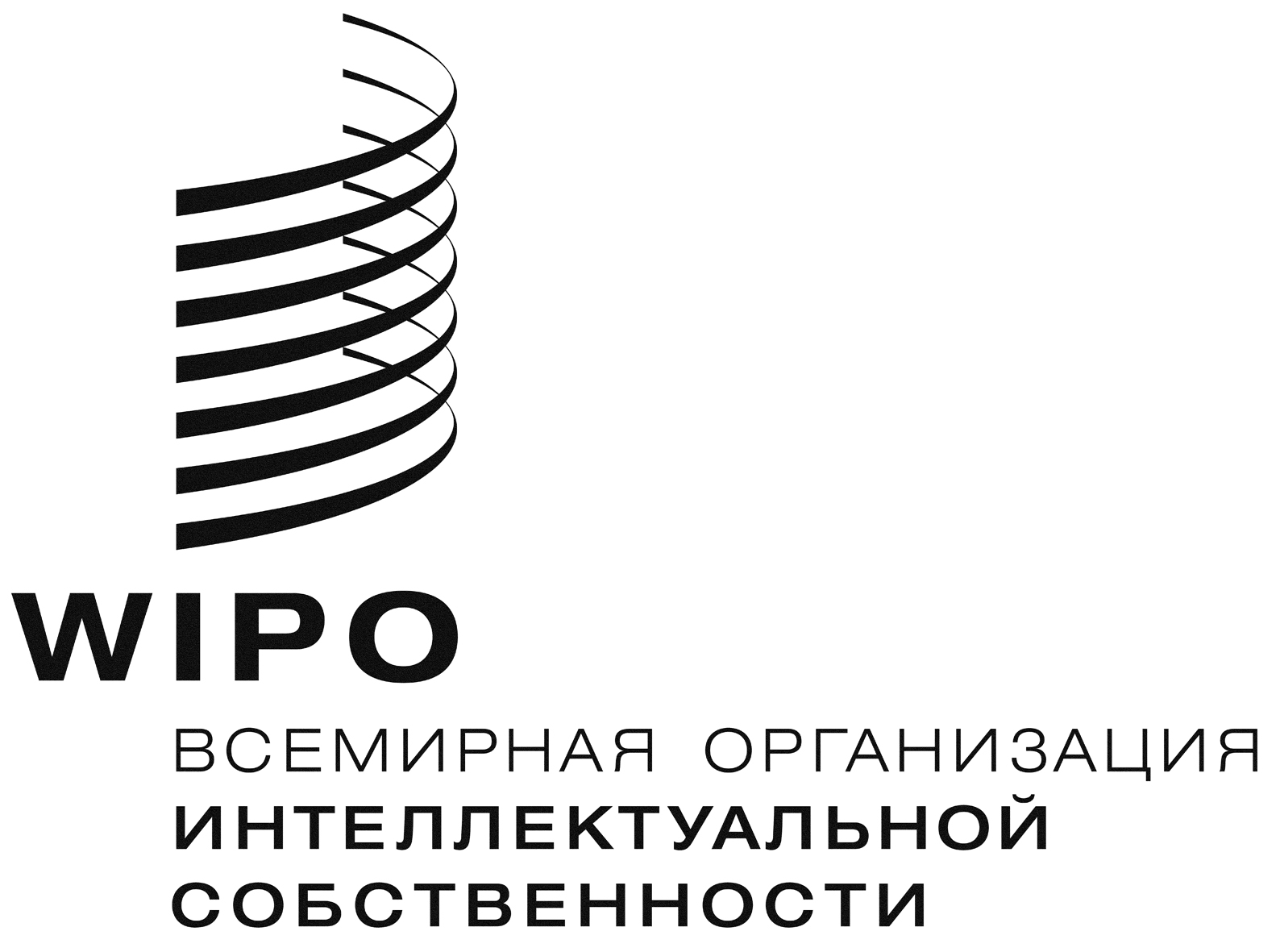 RCeL/13/1 Prov.  CeL/13/1 Prov.  CeL/13/1 Prov.  оригинал:  английскийоригинал:  английскийоригинал:  английскийдата:  4 сентября 2017 г.дата:  4 сентября 2017 г.дата:  4 сентября 2017 г.